МУНИЦИПАЛЬНОЕ БЮДЖЕТНОЕ ОБЩЕОБРАЗОВАТЕЛЬНОЕ УЧРЕЖДЕНИЕ СРЕДНЯЯ ОБЩЕОБРАЗОВАТЕЛЬНАЯ ШКОЛА № 1 ИМЕНИ ЧЕРНЯВСКОГО ЯКОВА МИХАЙЛОВИЧА СТАНИЦЫ КРЫЛОВСКОЙ МУНИЦИПАЛЬНОГО ОБРАЗОВАНИЯ КРЫЛОВСКИЙ РАЙОНП Р И К А З15.01.2020                                                                                                               №              -П  ст-ца Крыловская «О Всероссийской акции памяти «Блокадный хлеб»В соответствии с Указом Президента Российской Федерации от 8 июля 2019 г. № 327 «О проведении в Российской Федерации Года памяти и славы» в период с 18 по 27 января 2020 года (начало Ленинградско-Новгородской операции и День полного освобождения Ленинграда от фашистской блокады в 1944 году), письма Администрации Краснодарского края департамента внутренней  политики № 34-04-39/20 от 13.01.2020г., на основании  плана  работы МБОУ СОШ №1 по  организации работы  военно-патриотического воспитания учащихся… п р и к  а з ы в а ю:ЗДВР Тимошенко Л.В.  организовать проведение  акции памяти «Блокадный хлеб» в рамках празднования Года памяти и славы с 18.01.-27.01.2020г. , разработать план мероприятий до 18.01.20г. (приложение№1).ЗДВР Тимошенко Л.В.  организовать проведение  линейки в рамках акции памяти «Блокадный хлеб»: 2 урок – для учащихся  6-11   классов  20 января в  9.30; 2 урок – для учащихся  1-5 классов 22 января в  9.30;Педагогу-психологу Гайдук В.П. совместно с волонтерским отрядом «Дозор» в течение недели производить раздачу волонтерами информационных материалов о блокаде Ленинграда и подвиге его жителей до 25.01.Классным руководителям провести 27 января Всероссийский урок памяти «Блокадный хлеб» по единой методике, записать на страницу классного руководителя.Классным руководителям совместно с учащимися 1-11 классов участвовать в фоновых мероприятиях согласно приложения №1.Преподавателю-организатору ОБЖ Дудко В.А. согласно графика организовать Пост 1. Ответственность за исполнение приказа возложить на ЗДВР Тимошенко Л.В. Секретарю  довести данный приказ до сведения под роспись.Приказ вступает в силу с момента его подписания.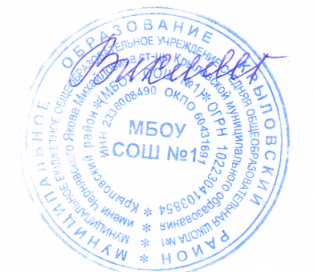 Директор МБОУ СОШ №1                                                                  М.В. Вихляй